
La oficina 
estara
cerrada

[Insert date here][Don’t know how? Visit http://www.wikihow.com/Write-the-Date-in-Spanish] 
La oficina se reabrira [insert date]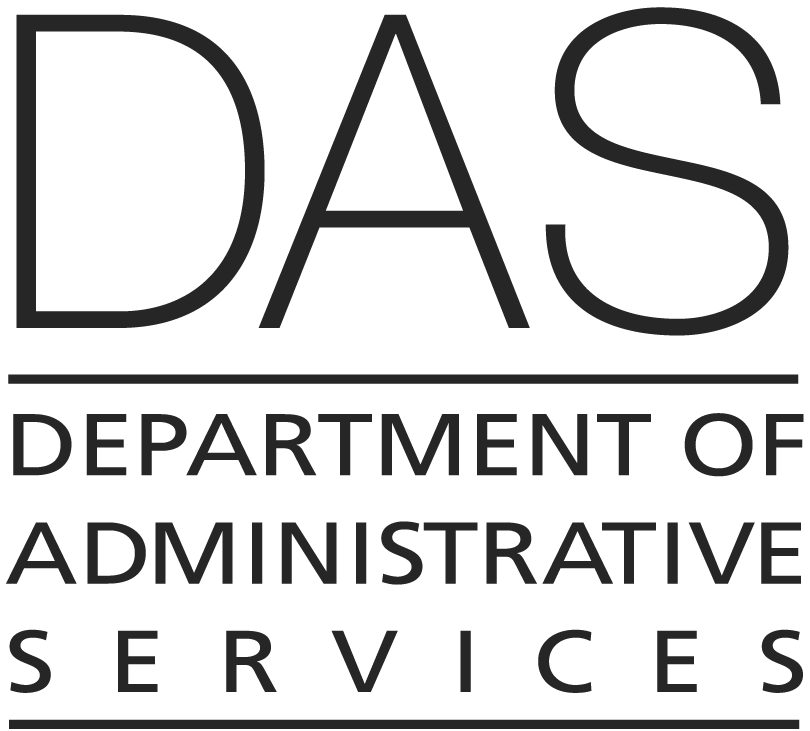 